Document Accessibility ProcessUse the Check Accessibility tool to determine accessibility issues with your document and follow the prompts to fix issues.  The Check Accessibility tool is located under File > Info > Check for Issues in Microsoft Word 2016 and under Review in Office 365.If not using the Check Accessibility Tool, use the following steps:Under File, select PropertiesClick Advanced PropertiesUnder Summary, add a Title propertyThe Title must be descriptive of the document’s content; it may be the same as the filename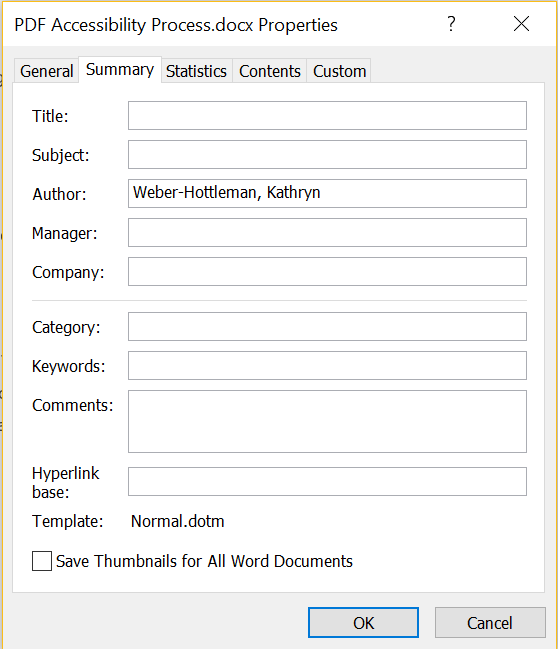 If your document is in a language other than English, select ReviewUnder Language, choose Language PreferencesSet the editing language and, if necessary, the display and help languages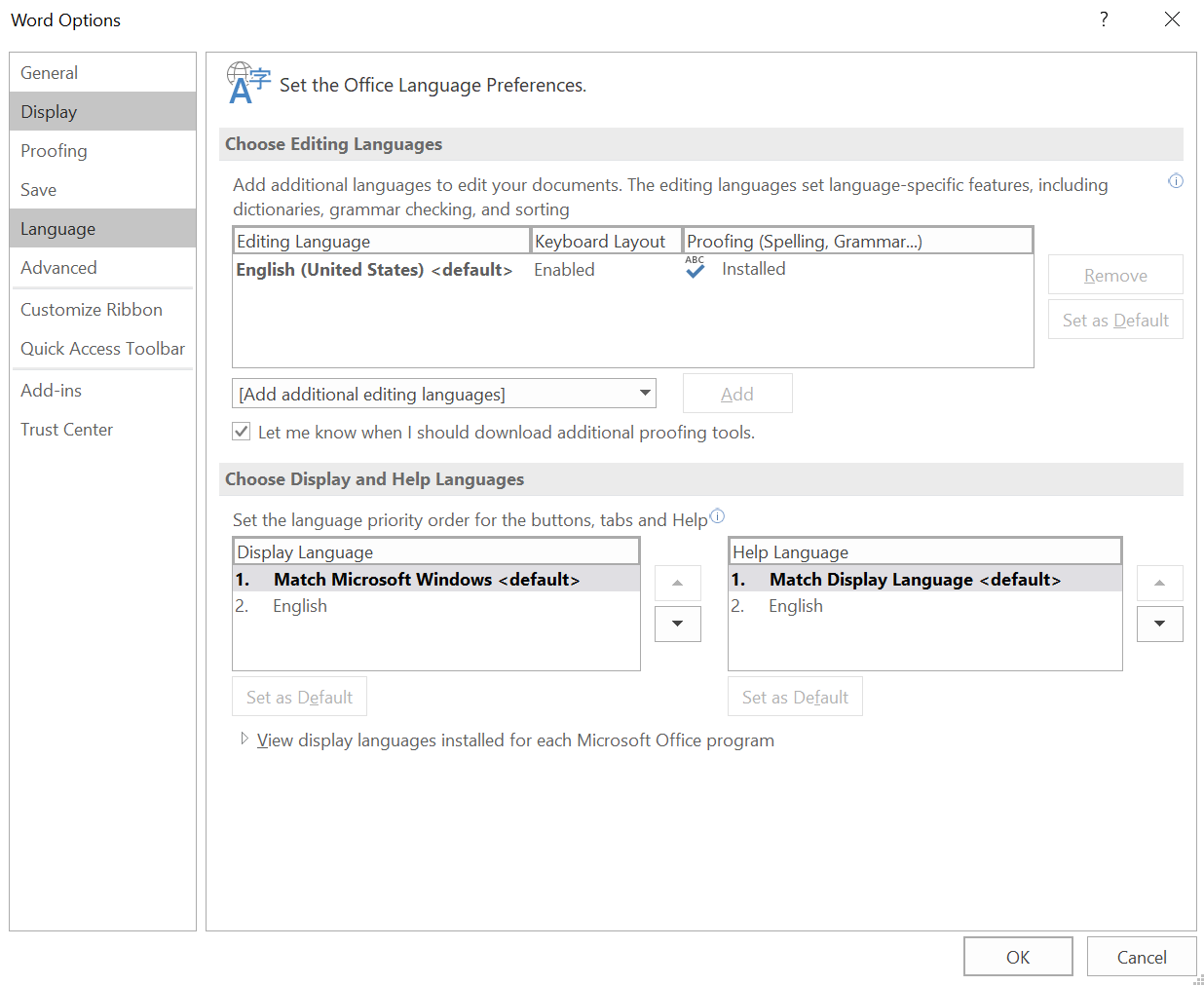 Use predefined heading styles instead of bold, italics, or underline to set apart headingsIn your Word document, under Styles, select the heading level you would like your text to beUse heading styles to determine heading levels for your document Rule of thumb for headings: Typically, the bigger and bolder the heading is, the higher the heading levelChange the appearance of the heading styleChoose the heading style you would like to changeRight click on the heading styleClick on modify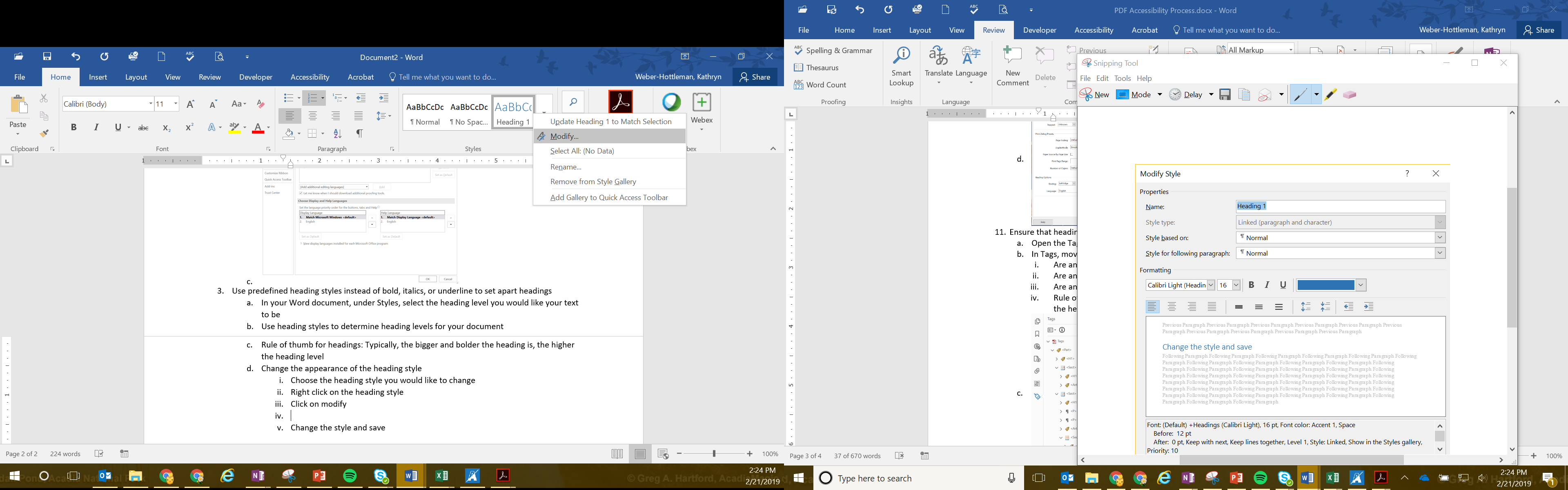 Change the style and save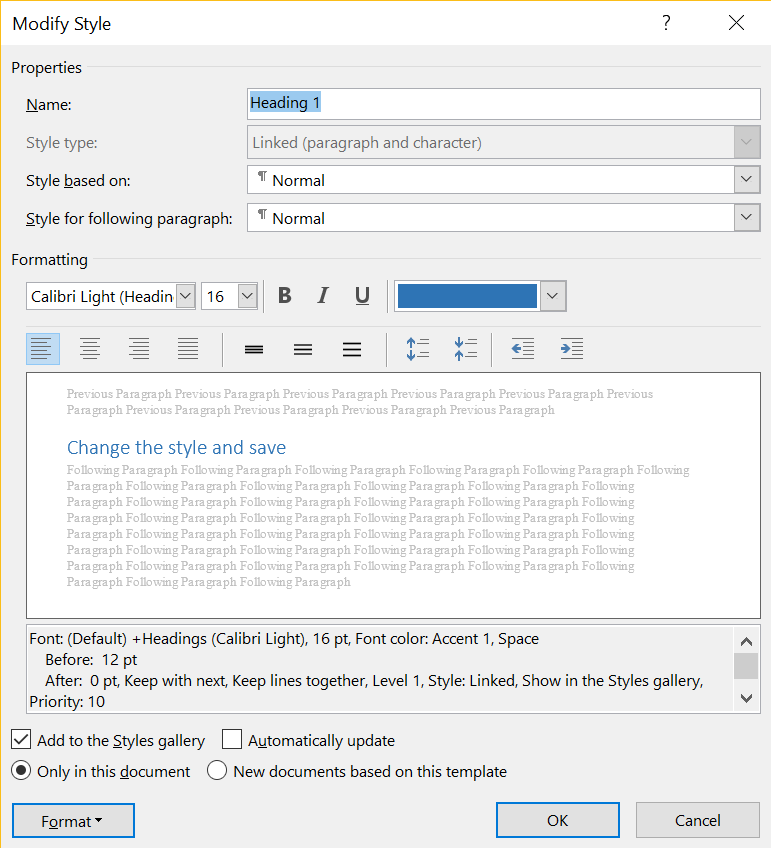 Set links in text as hyperlinks with meaningful link textSelect text to be hyperlinked: Avoid “click here” and instead have text describe the link’s targetUnder Insert, select LinksClick on HyperlinkAdd the desired URL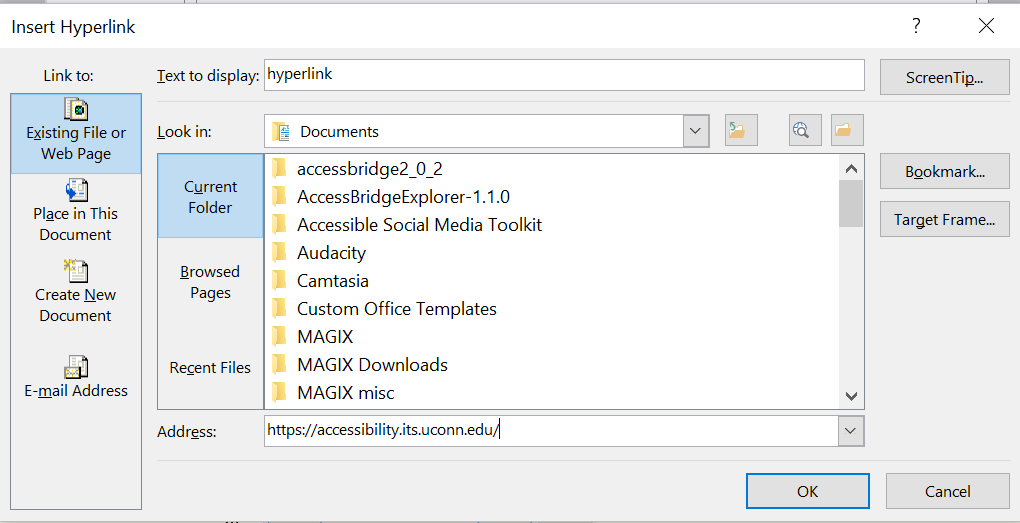 Set ALTs (alternate text) for all imagesClick on any image in your documentUnder Format, click Alt Text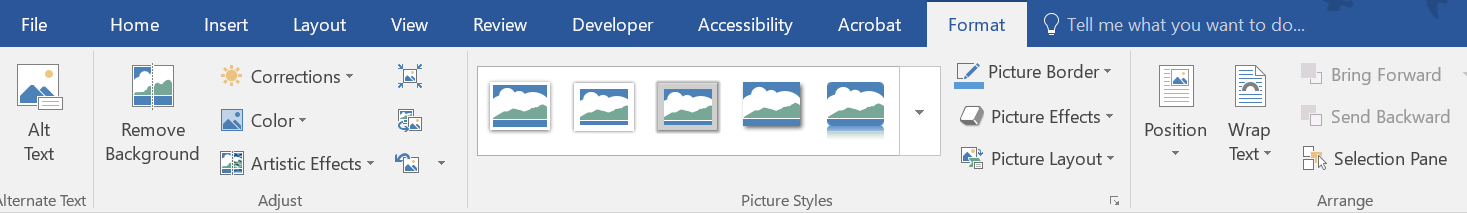 Enter your alternate text for the image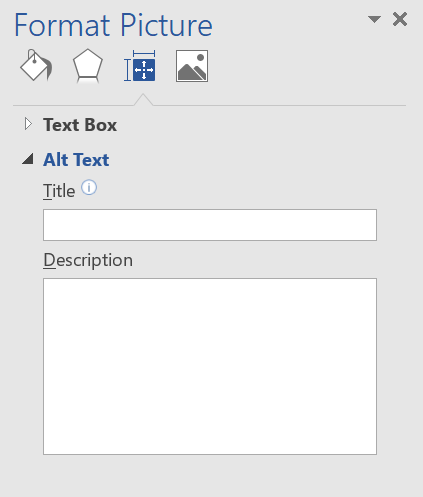 Include transcripts or textual descriptions for all purely audio or purely visual mediaUse only captioned multimediaCheck the document for color dependenceAsk if the document uses color only to convey meaningExample of color dependence: "All red items are required"Example of no color dependence: "All red, bold items are required"Check the document's color contrast using Color Contrast Analyser or Color Contrast PalContrast should meet a ratio of 4.5:1 (foreground: background colors)Adjust colors as necessarySet table headersClick on the tableUnder Design, ensure that Header Row and/or First Column is checked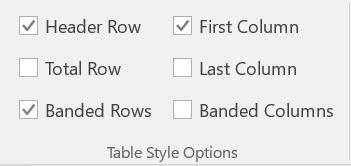 Use Header Row if headings are over columnsUse First Column if headings are by rowRight click on the tableUnder Table Properties, check the box for Repeat as header row at the top of each pageThis ensures that the table will be accessible if the document is converted to a PDF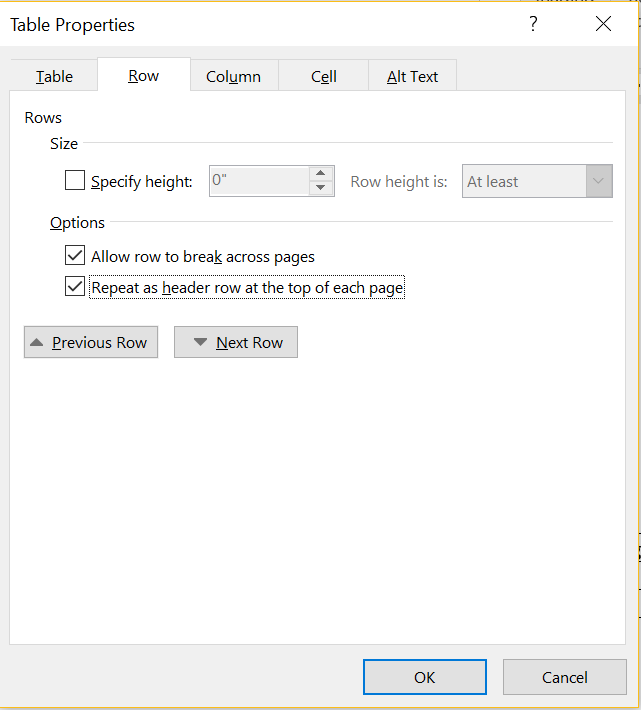 